Supplemental  information file 1 Blanchard et al.Photo credit : P. BlanchardStudy area in Pointe Morne (49°22’S, 70°26’E), Kerguelen archipelago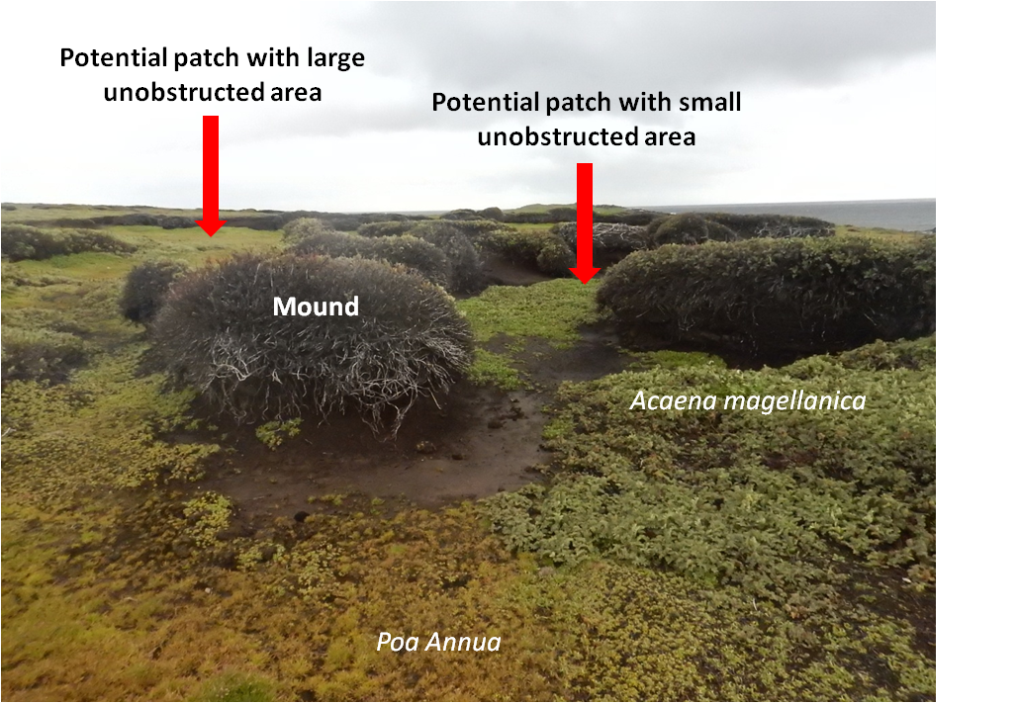 